智通汇博酒店金牌店长班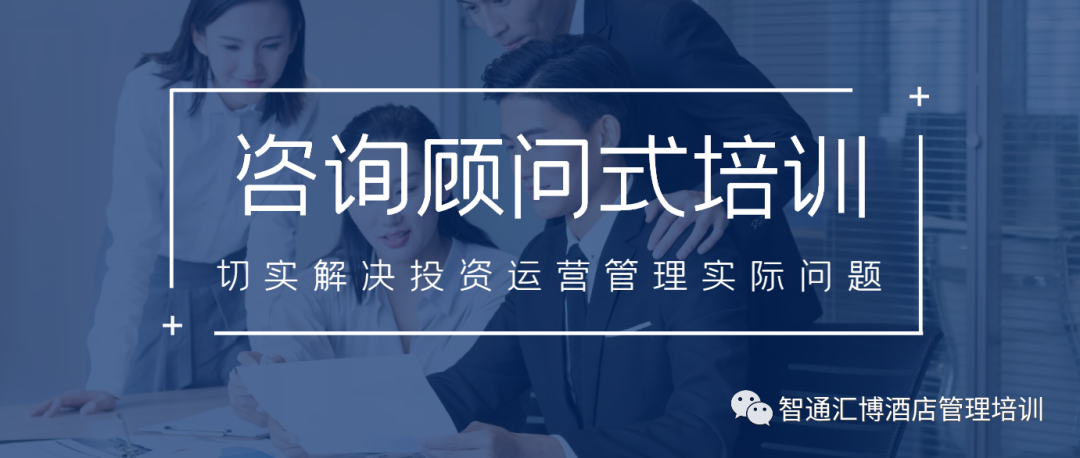 当下中国经济运行步入新常态，物资能耗成本和人工成本持续上升。管理人才匮乏、缺乏系统培训、成本控制出现漏洞、连锁品牌的快速扩张、OTA价格战、互联网+对酒店的影响数不胜数。经历过三年困境后，酒店行业更是面临着前所未有的挑战与冲击，行业的竞争尤为激烈，传统的管理、经营模式正遭遇难以想象的严峻挑战。未来酒店业的竞争力由产品升级为品牌文化的竞争，学习酒店前沿知识，洞察行业先机，打造高效品质服务、提升企业竞争力、最实战的酒店经营方法尽在智通汇博。 培训对象1、酒店业投资人士2、酒店业在职中高层管理人士3、其他相关行业管理人士培训目标引导精准战略定位，成功做好酒店投资；突破酒店经营管理瓶颈；掌握新思维、新方法、新技术，进行酒店各部门的创新经营管理；优化酒店SOP，让酒店自动化运转；建立营销体系，打造高效市场营销策略；掌握OTA运营技巧掌握收益管理手段，有效实现酒店收益最大化；酒店成本管控落地实施方案；提升酒店核心竞争力；提高酒店线上口碑……课程特色深度课程宏观形势，数据化商业模式，深度解析当下酒店业趋势及运营管理实务高效课堂资深实战讲师团队，小班面授，案例式培训，顾问式辅导落地式教学实践模拟+管理沙盘演练+标杆酒店参研学习终生受益一声同学，一生资源，来自全国酒店业学员资源共享内容大纲第一版块：战略定位篇精准定位、步步为赢1、新形势下酒店业发展趋势与战略定位酒店业发展现状分析酒店业发展走势分析与应对策略市场细分与差异化经营酒店战略目标的实施及执行控制单体酒店与连锁酒店优劣势对比及经营策略互联网思维下的酒店开发与运营管理酒店业如何寻求突破，快速复苏
2、酒店品牌核心竞争力打造与推广酒店品牌建设与分析酒店品牌推广的方法酒店核心竞争力的打造如何成功处理品牌危机3、酒店投资筹划与筹备管理酒店投资筹备之可行性分析酒店投资筹备之投资策划酒店投资筹备之筹建策划酒店投资筹备之承运策划酒店投资筹备之筹备操作管理第二版块：运营管理篇精益经营、高效管理1、现代酒店前厅运营管理与创新服务对前厅的再认识前厅部员工面貌管理前厅部环境管理前厅部流程标准制度管理客房销售管理客诉管理前厅部创新服务管理2、现代酒店客房管理与运营实战客房部组织管理客房经营管理模式客房产品创新策略客房经营数据分析客房部预算管理客房部成本控制客房日常管理（卫生清洁、设备及用品管理）会务管理客房安全消防与突发事件处理3、酒店人力资源管理致胜攻略现代酒店人力资源规划员工配置与招聘薪酬体系设计与合理优化绩效评估与激励多元化方法新劳动法在酒店实施的难点解析与应对方法培训体系搭建与培训质量管理4、酒店财务分析与内控管理酒店预算管理酒店价格体系的订立营业收入日报表分析经营损益表分析如何从三大报表来衡量酒店利润的质量影响成本的因素影响酒店收入的指标如何实施好财务监督工作存货的日常管理酒店采购管理5、卓有成效的酒店管理者酒店经理人面对的现实酒店经理人基本管理技巧职业经理人与业主合作的职场之道成功职业经理人的自我培育第三版块：营销实战篇营销突围、业绩倍增1、现代酒店实战营销策划与落地实施酒店营销体系建立酒店市场营销分析与营销策划酒店营销与产品设计酒店OTA运营酒店营销之新媒体营销酒店会员营销酒店全员营销
2、现代酒店收益管理策略收益管理基础
收益管理的大数据运用
酒店整体收益管理策略
酒店收益管理落地应用
收益管理与竞争力提升第四版块：服务品质篇品质服务、赢在未来酒店服务质量管理知与行酒店服务中最常见的质量问题质检管理组织结构建立与优化服务质量监测体系
服务质量控制要点服务质量改善的压力来自于何方？以顾客为中心的服务质量管理办法满足和超越顾客期望的个性化服务从产品设计开始提升服务品质第五版块：实战演练篇理实结合、实战实效1、酒店管理沙盘演练学员结合所学，分岗位实战模拟演练酒店经营管理老师点评总结，引导反思决策成败，解析战略得失，梳理管理思路2、标杆酒店参研进驻酒店参观考察，与酒店高层深度交流学习。名师介绍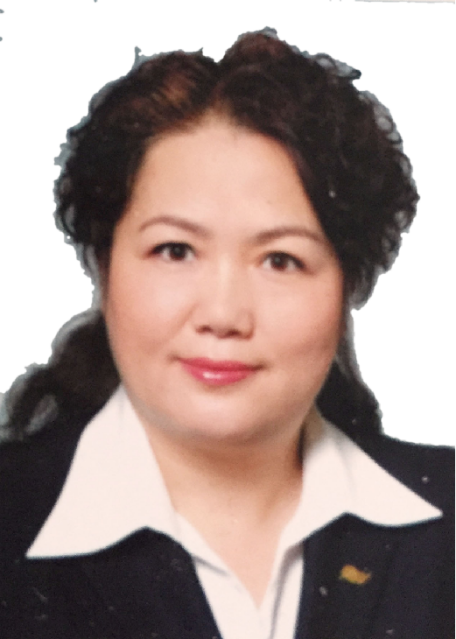 王老师稻香湖景酒店常务副总昆仑饭店宴会经理亚洲大酒店质检主任首都大酒店销售部总监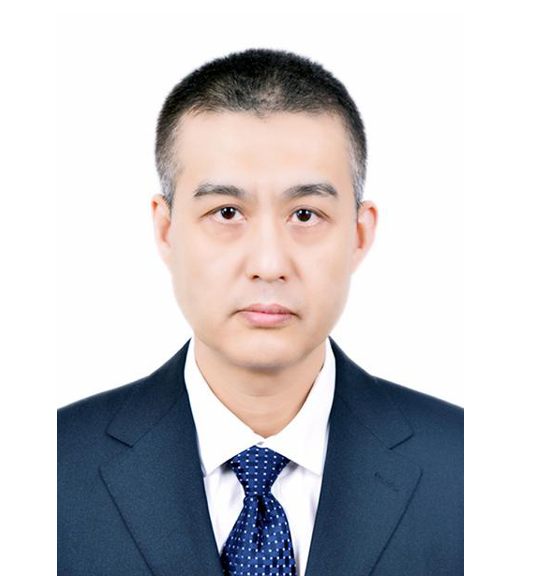 张老师遵义大酒店总经理廊坊和平饭店运营总监工大建国饭店质检总监  房务总监兼餐饮总监  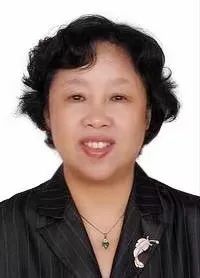 唐老师东方嘉柏培训总监北京旅游学院旅游管系副主任、客座教授昆仑饭店培训部经理深圳新世纪酒店副总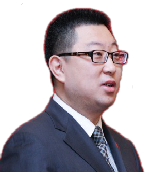 田老师雅高宜必思总经理洲际智选假日总经理世纪金源筹建项目总监
励骏酒店前厅部经理盘古七星前厅部经理迟老师国家会议中心培训部经理首旅建国丽维赛德酒店培训部经理梅地亚中心培训部经理乔老师凯迪克格兰云天大酒店财务总监海逸酒店财务总账主管稻香湖景财务经理讲师特色：酒店行业理论知识功底夯实，20年以上酒店一线高管实战经验。教务信息培训时间：14天培训费用：8680元/人（含教材费、资料费、授课费、考察费及考察期间交通费）认证费用：自选。电子注册，全国通用。《酒店经营管理师》二级，由中国商业联合会职业技能鉴定中心颁发，1500元/人。证书样本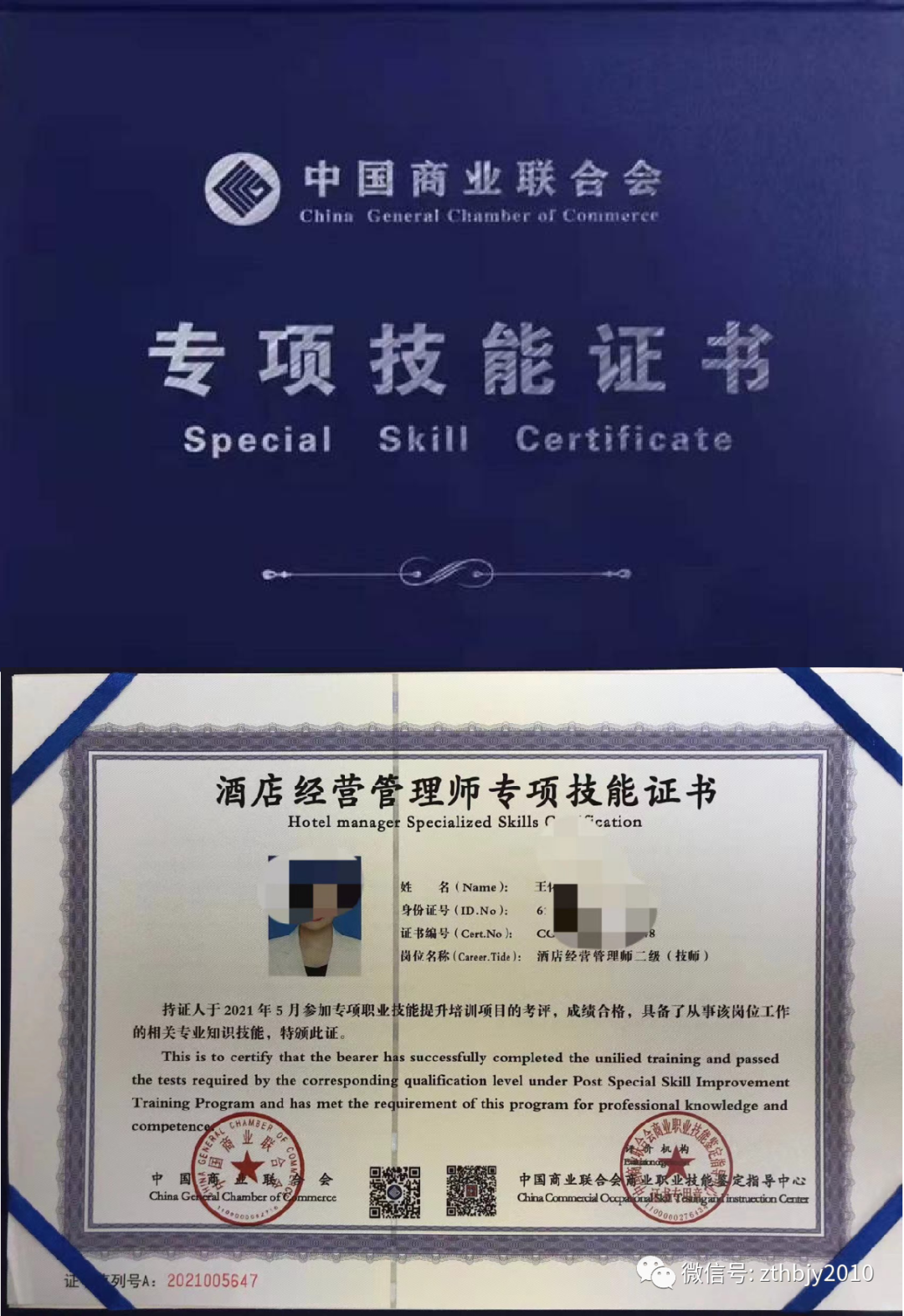 学员风采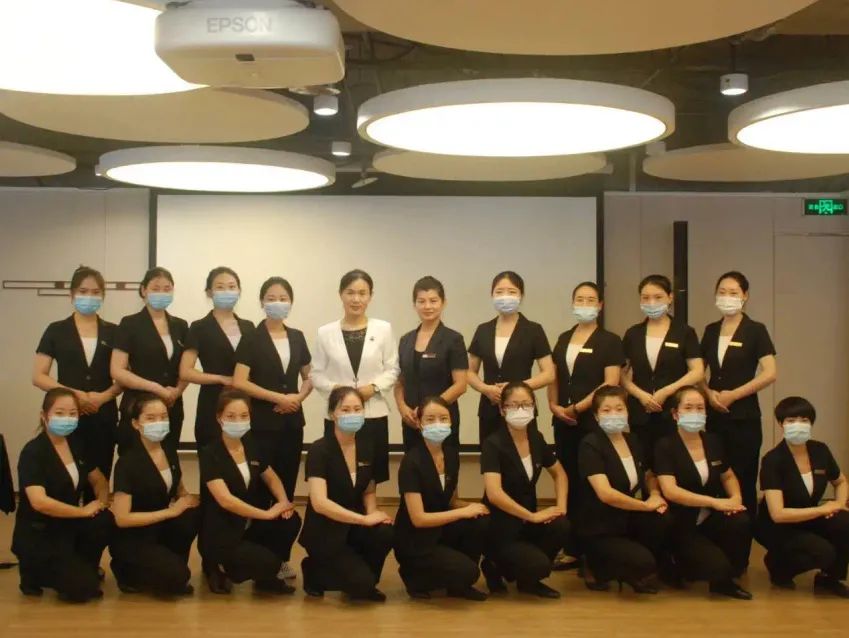 报名方式联系电话：400-061-6586报名资料：身份证复印件一份、二寸蓝底照片两张报名地址：北京朝阳区左家庄15号北京商业管理干部学院406室